If you’re feeling stressed or angry, get back ON-TRACK with a 1-3-10.    Here’s a great cool-down strategy we use at school:    1-3-10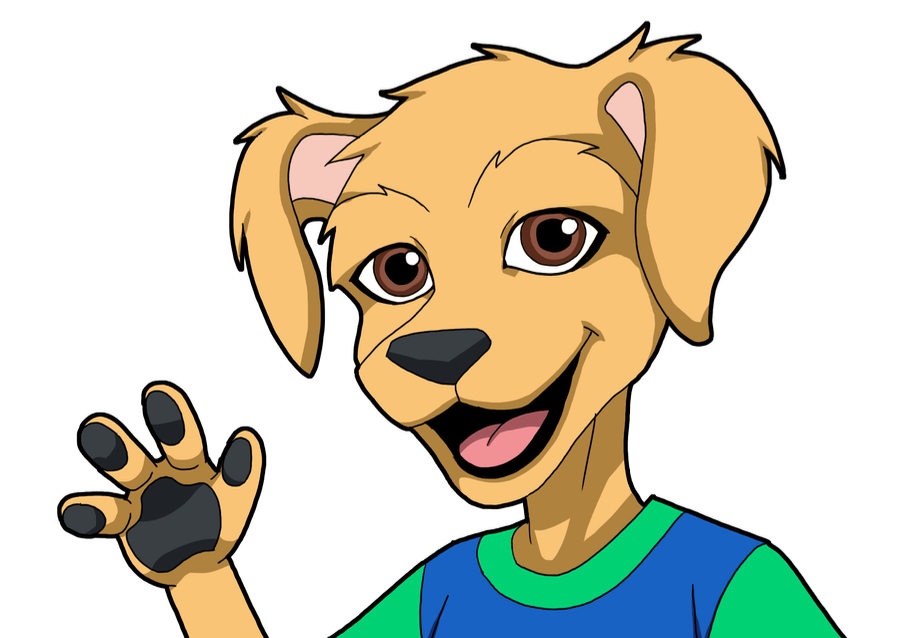 